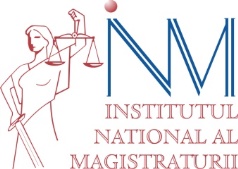 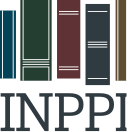 CONFERINȚA REGIONALĂ DE INSOLVENȚĂ – Incidența penalului în insolvență –Vineri, 20 mai 2016PROGRAM

Locul desfășurării evenimentului: București, Hotel Caro, sala Eminescu (str. Barbu Văcărescu, nr. 164A)08.30-09.00            Înregistrarea participanților08.30-09.00            Înregistrarea participanților09.00-09.15            Cuvânt de deschidere09.00-09.15            Cuvânt de deschiderePANEL IModerator: prof. univ. dr. Radu Bufan9.15-09.35Marcela Comșa, judecător dr. - detașat Ministerul JustițieiIncidența penalului în insolvență - aspecte generale9.35-10.15Diana Elena Ungureanu, judecător Curtea de Apel PiteștiAspecte de drept procesual penal cu relevanță în procedura insolvenței. Controverse și posibile soluții.10.15-10.55Simona Maria Miloș, practician în insolvență și Andreea Deli Diaconescu, practician în insolvențăSuspendarea legală a acțiunilor în realizarea creanțelor împotriva debitorului – între rațiunea aplicării textului și posibile blocaje procedurale10.55-11.35Stan Tîrnoveanu, practician în insolvențăProtecția practicianului de bună-credință – riscuri vs. recompense11.35-11.50              Pauză de cafea11.35-11.50              Pauză de cafeaPANEL IIModerator: Simona Maria Miloș – Președinte INPPI11.50-12.25 Vasile Godîncă-Herlea, practician în insolvență și Adrian Clopotari, practician în insolvențăProbleme practice în aplicarea procedurii insolvenței grupului de societăți. Posibile rezonanțe penale.12.25-13.00 Prof. univ. dr. Radu Bufan, practician în insolvență Probleme nerezolvate ale regimului fiscal al insolvenței13.00-14.30              Pauză de prânz - restaurant Classic (situat în incinta hotelului) 13.00-14.30              Pauză de prânz - restaurant Classic (situat în incinta hotelului) PANEL IIIModerator: Andreea Deli Diaconescu – membru în Consiliul științific INPPI14.30-15.10Valentina Burdescu, Director Buletinul procedurilor de insolvență Dizolvarea judiciară și lichidarea societăților conform art. 237 din Legea nr.31/1990 privind societățile, republicată, cu modificările și completările ulterioare 15.10-15.50 Stan Tîrnoveanu, practician în insolvență și Antoniu Obancia, avocatProceduri de deblocare în cazul măsurilor procesual penale dispuse asupra averii debitorului sau averii acestuia. Confluența civilului cu penalul